大同大學機械與材料工程學系碩士班論文口試資格審查表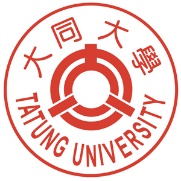 申請日期：202105○○資格審查項目：中華民國○年○月○日姓名：○○○學號：○○○論文名稱(中文)：○○○                                     論文名稱(中文)：○○○                                     論文名稱(英文)：○○○                                          論文名稱(英文)：○○○                                          審查項目符合不符合一、是否完成規定之課程學分修習(檢附歷年成績單正本)二、是否已通過「學術研究倫理教育課程」三、學位論文與專業領域是否相符四、是否已完成會議論文或投稿證明(檢附證明表單與投稿全文)五、是否檢附論文初稿(檢附經指導教授簽名暨初稿全文)六、論文延後公開或不公開(不公開請檢附相關文件)公開不公開指導教授(親簽)系主任(親簽)